Four-year Degree Suggestion (for planning purposes only) | Currently enrolled students should meet with their academic advisorLegend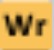 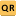 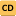 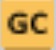 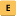 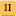 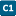 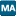 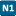 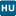 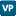 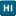 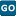 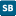 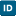 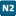 FIRST YEARFIRST YEARFIRST YEARFIRST YEARFIRST YEARFALLHOURSSPRINGHOURSSUMMERGeneral Ed: FR 601C 6General Ed: FR 611C 6Opportunities:Study AbroadInternshipCourse(s)Core: UGS 302  /303**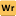 3Core: Math ** 3Opportunities:Study AbroadInternshipCourse(s)Core: RHE 306 3Core: Social & Behavorial Science **3Opportunities:Study AbroadInternshipCourse(s)Core: VAPA **3Core: American HIS **3Opportunities:Study AbroadInternshipCourse(s)Opportunities:Study AbroadInternshipCourse(s)Opportunities:Study AbroadInternshipCourse(s)1515Opportunities:Study AbroadInternshipCourse(s)SECOND YEARSECOND YEARSECOND YEARSECOND YEARSECOND YEARFALLHOURSSPRINGHOURSSUMMERMajor Pre-Req: FR 317C3Major: FR 320E 3Opportunities:Study AbroadInternshipCourse(s)Core: E 316L/M/N/P **3Core: Science & Tech  **3Opportunities:Study AbroadInternshipCourse(s)Core: Science & Tech **3Core: GOV 310L 3Opportunities:Study AbroadInternshipCourse(s)Core: American HIS  ** 3General Ed: COLA Social Science3Opportunities:Study AbroadInternshipCourse(s)Minor or Certificate3Minor or Certificate3Opportunities:Study AbroadInternshipCourse(s)Opportunities:Study AbroadInternshipCourse(s)1515Opportunities:Study AbroadInternshipCourse(s)THIRD YEARTHIRD YEARTHIRD YEARTHIRD YEARTHIRD YEARFALLHOURSSPRINGHOURSSUMMERMajor: FR 322E3Major: FR 325C/D/E 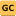 3Opportunities:Study AbroadInternshipCourse(s)Core: GOV 312L 3Major: FR or F C** (upper-division)3Opportunities:Study AbroadInternshipCourse(s)Core: Science & Tech 3General Ed: Additional Natural Science3Opportunities:Study AbroadInternshipCourse(s)Minor or Certificate3Minor or Certificate3Opportunities:Study AbroadInternshipCourse(s)Elective 3Elective 3Opportunities:Study AbroadInternshipCourse(s)Opportunities:Study AbroadInternshipCourse(s)1515Opportunities:Study AbroadInternshipCourse(s)FOURTH YEARFOURTH YEARFOURTH YEARFOURTH YEARFOURTH YEARFALLHOURSSPRINGHOURSSUMMERMajor: FR 350+ **3Major: FR 350+ **3Major: FR 325 C/D/E 3Major: FR (upper-division)3General Ed: Additional Natural Science3Elective3Minor or Certificate3Elective3Elective3Elective31515